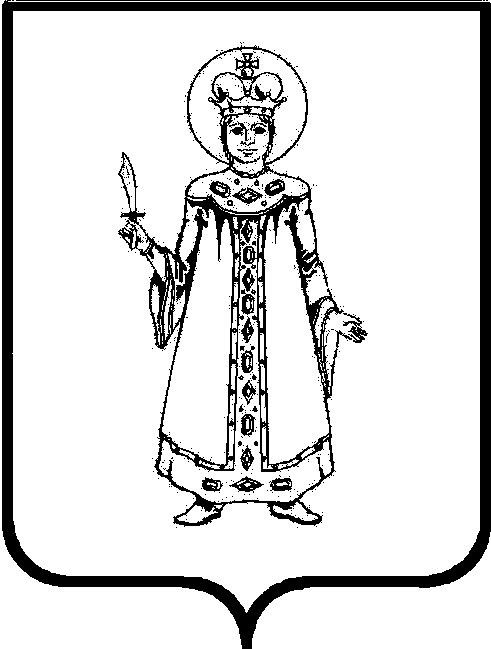 Об утверждении Плана проведения плановых проверок физических лиц на 2020 годВ соответствии с Федеральным законом от 06.10.2003 №131-ФЗ «Об общих принципах организации местного самоуправления в Российской Федерации», Земельным кодексом Российской Федерации, Законом Ярославской области от 04.07.2018 №41-з «О порядке осуществления муниципального земельного контроля на территории Ярославской области», Административным регламентом исполнения муниципальной функции «Осуществление муниципального земельного контроля за использованием земель органами государственной власти, органами местного самоуправления и гражданами на территории Угличского муниципального района», утвержденным постановлением Администрации района от 30.10.2018 № 1325,1.	Утвердить прилагаемый План проведения плановых проверок физических лиц на 2020 год отделом муниципального контроля Администрации Угличского муниципального района.2.	Контроль за исполнением настоящего распоряжения оставляю за собой.3.	Разместитьнастоящее распоряжение на официальном сайте Угличского муниципального района.4.	Настоящее распоряжение вступает в силу с момента подписания.Глава района			А.Г. КурицинУтвержденраспоряжениемАдминистрации Угличского муниципального районаот 19.12.2019 № 308ПЛАНпроведения плановых проверок физических лиц на 2020 год
отделом муниципального контроля Администрации Угличского муниципального района№ п/пФ.И.О.
физического лицаАдрес местонахождения объекта проверкиКадастровый номеробъекта проверкиПлощадь, кв.м.Цель проведения проверкиДата начала проведения проверкиСрок проведения проверки, рабочих днейФорма проведения проверки (документарная, выездная, документарная и выездная)1234567891Ярилов  Александр АлексеевичЯрославская область, Угличский район76:16:010601:16376:16:010601:16676:16:010601:16276:16:010601:16476:16:010601:1601931984000280006468184000Муниципальный земельный контроль, статья 72 Земельного кодекса РФ от 25.10.2001 №136апрель20выездная2Кореев Евгений АлександровичЯрославская область, Угличский район76:16:010601:16128000Муниципальный земельный контроль, статья 72 Земельного кодекса РФ от 25.10.2001 №136апрель20выездная3Филиппова Надежда АлександровнаЯрославская область, Угличский район76:16:010601:16528000Муниципальный земельный контроль, статья 72 Земельного кодекса РФ от 25.10.2001 №136апрель20выездная4ГеталоЕгор АлександровичЯрославская область, Угличский район76:16:010601:1176:16:010601:12100000350000Муниципальный земельный контроль, статья 72 Земельного кодекса РФ от 25.10.2001 №136апрель20выездная5Соловьева Галина Геннадьевна,Дворкин Владимир МихайловичПирогова Светлана Александровна,Пирогов Павел Александрович,Савинова Любовь ГеннадьевнаЯрославская область, Угличский район76:16:010301:1995402596Муниципальный земельный контроль, статья 72 Земельного кодекса РФ от 25.10.2001 №136апрель20выездная6Моисеев Павел ВладимировичЯрославская область, Угличский район76:16:010701:22676:16:010701:28776:16:020501:14076:16:010701:18876:16:010701:25076:16:010701:24976:16:010701:28876:16:010701:28576:16:010701:25176:16:010701:24876:16:010701:28476:16:010701:22576:16:010701:22776:16:010701:28676:16:010701:28976:16:010701:18676:16:010701:18776:16:010701:21376:16:010701:25276:16:010701:21276:16:020501:1185000182306800036998793903000200441203657000706109075398525014812043375723000200024485840004314232 000Муниципальный земельный контроль, статья 72 Земельного кодекса РФ от 25.10.2001 №136май20выездная7Париченко Екатерина АлександровнаЯрославская область, Угличский район76:16:020501:12176:16:020501:15376:16:020501:8576:16:020501:30076:16:020501:1703200060500318007320047000Муниципальный земельный контроль, статья 72 Земельного кодекса РФ от 25.10.2001 №136июнь20выездная8БаркинАндрей ЕвгеньевичЯрославская область, Угличский район76:16:020601:55276:16:020601:55376:16:020601:55476:16:020601:55576:16:020601:55876:16:020601:57376:16:020601:57476:16:020601:5751400076112220002800072283165740874017Муниципальный земельный контроль, статья 72 Земельного кодекса РФ от 25.10.2001 №136июнь20выездная9Коваленко Филипп МоисеевичЯрославская область, Угличский район76:16:020501:33576:16:020501:14876:16:020501:33376:16:020501:23576:16:020501:2361450088000130004100030000Муниципальный земельный контроль, статья 72 Земельного кодекса РФ от 25.10.2001 №136август20выездная10ТелоянМерабТенгизовичЯрославская область, Угличский район76:16:020501:14976:16:020501:15076:16:020501:151318003180031800Муниципальный земельный контроль, статья 72 Земельного кодекса РФ от 25.10.2001 №136август20выездная11Шереметьев Михаил НиколаевичЯрославская область, Угличский район76:16:010201:56376:16:010201:55876:16:010201:56276:16:010201:56976:16:010201:56776:16:010201:56876:16:010201:58976:16:010201:57976:16:010201:58076:16:010301:44076:16:010301:44276:16:010201:58376:16:010201:58476:16:010201:59076:16:010201:59176:16:010201:59276:16:010301:43876:16:010301:43926230032200188006710017000900004210020770019100236001030004582004680024000019300136800139500106300Муниципальный земельный контроль, статья 72 Земельного кодекса РФ от 25.10.2001 №136август20выездная12ПаючокНадежда МихайловнаЯрославская область, Угличский район76:16:020601:6176:16:020601:6276:16:020601:59476:16:020601:59576:16:020601:59676:16:020601:59776:16:020601:59876:16:020601:59976:16:020601:60076:16:020601:60176:16:020601:6021000016000045000200070002500080008000180002200024000Муниципальный земельный контроль, статья 72 Земельного кодекса РФ от 25.10.2001 №136сентябрь20выездная13Немолвенко Алексей БорисовичЯрославская область, Угличский район76:16:020601:2215000Муниципальный земельный контроль, статья 72 Земельного кодекса РФ от 25.10.2001 №136сентябрь20выездная14Нестеров Олег НиколаевичЯрославская область, Угличский район76:16:020601:55739766Муниципальный земельный контроль, статья 72 Земельного кодекса РФ от 25.10.2001 №136сентябрь20выездная15Дьячков Сергей СергеевичЯрославская область, Угличский район76:16:010801:1576:16:010801:1476:16:010801:13610000260000110000Муниципальный земельный контроль, статья 72 Земельного кодекса РФ от 25.10.2001 №136сентябрь20выездная16Красильников Игорь АлександровичЯрославская область, Угличский район76:16:010201:8958000Муниципальный земельный контроль, статья 72 Земельного кодекса РФ от 25.10.2001 №136сентябрь20выездная